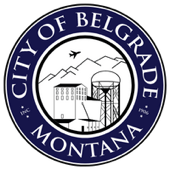 CITY ENGINEER RecruitmentCandidate Supplemental QuestionsIn order for the City to get a better sense of your writing skills and additional insights into your experience, please answer the following questions.  Kindly limit your answers to one page and once completed please upload your answers as part of your online application.1) What led you to be an engineer, and what engineering topics/concepts/challenges are you passionate about? 2) Discuss a favorite engineering project of yours. Why was it interesting, challenging, unique, etc. and what was your role? 